Tweet by Israeli Prime Minister Yair Lapid Regarding the U.N. “Commission of Inquiry” on IsraelJuly 31, 2022https://twitter.com/yairlapid/status/1553829848048717830?s=24&t=5kZ0LlD24Agj4uM5UV1MbA 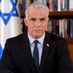 יאיר לפיד - Yair Lapid@yairlapidUN Sec-Gen @AntonioGuterres, I know you’re deeply committed to fighting antisemitism. There are antisemites and those who defend them working at the @UN. I call on you to dismiss the members of the @UN_HRC’s COI and disband this moral travesty of a commission once and for all.